П О С Т А Н О В Л Е Н И ЕАДМИНИСТРАЦИИ ГОРОДА СТАВРОПОЛЯСТАВРОПОЛЬСКОГО КРАЯ21.12.2021                   г. Ставрополь                № 2944 О комплексном развитиинезастроенной территорииЮго-Западного районагорода Ставрополя в районеулицы Западный обходВ соответствии с Градостроительным кодексом Российской Федерации, Федеральным законом от 06 октября 2003 г. № 131-ФЗ «Об общих принципах организации местного самоуправления в Российской Федерации», Уставом муниципального образования города Ставрополя Ставропольского края ПОСТАНОВЛЯЮ:1. Комплексному развитию подлежит незастроенная территория Юго-Западного района города Ставрополя в районе улицы Западный обход общей площадью 104 562 кв. м. 2. Графическое описание местоположения границ незастроенной территории Юго-Западного района города Ставрополя в районе улицы Западный обход, подлежащей комплексному развитию, приведено в  приложении 1.3. Перечень земельных участков, расположенных в границах незастроенной территории Юго-Западного района города Ставрополя в районе улицы Западный обход, подлежащей комплексному развитию, приведен в приложении 2.4. Перечень объектов капитального строительства, в том числе подлежащих сносу, расположенных в границах незастроенной территории Юго-Западного района города Ставрополя в районе улицы Западный обход, подлежащей комплексному развитию, приведен в приложении 3. 5. Основные виды разрешенного использования земельных участков и объектов капитального строительства, которые могут быть выбраны при реализации комплексного развития незастроенной территории Юго-Западного района города Ставрополя в районе улицы Западный обход, а также предельные параметры разрешенного строительства в границах незастроенной территории Юго-Западного района города Ставрополя в районе улицы Западный обход, подлежащей комплексному развитию, приведены в приложении 4.6. Границы защитной зоны объекта культурного наследия регионального значения (ансамбль) «Историко-культурная заповедная территория «Ботанический сад», 1960-1965 годы, расположенного по адресу: Ставропольский край, г. Ставрополь, Промышленный район», попадающие на часть земельного участка с кадастровым номером 26:12:000000:8190 по адресу: Ставропольский край, г. Ставрополь, расположенного в границах незастроенной территории Юго-Западного района города Ставрополя в районе улицы Западный обход, подлежащей комплексному развитию, приведены в приложении 5.7. Предусмотреть на незастроенной территории Юго-Западного района города Ставрополя в районе улицы Западный обход, подлежащей комплексному развитию, строительство многоквартирных домов, в которых 50 жилых помещений соответствуют условиям отнесения к стандартному жилью, установленным федеральным органом исполнительной власти, осуществляющим функции по выработке и реализации государственной политики и нормативно-правовому регулированию в сфере строительства, архитектуры, градостроительства, и (или) строительство наемного дома с целью их дальнейшего предоставления детям-сиротам и детям, оставшимся без попечения родителей, а также лицам из числа детей-сирот и детей, оставшихся без попечения родителей. 8. Реализация комплексного развития осуществляется лицом, определенным по результатам торгов в целях заключения договора о комплексном развитии незастроенной территории Юго-Западного района города Ставрополя в районе улицы Западный обход.9. Установить предельный срок реализации решения о комплексном                 развитии незастроенной территории – 10 лет. 10. Опубликовать настоящее постановление в газете «Вечерний Ставрополь» и разместить на официальном сайте администрации города Ставрополя в информационно-телекоммуникационной сети «Интернет».11. Настоящее постановление вступает в силу со дня его подписания.12. Контроль исполнения настоящего постановления возложить на первого заместителя главы администрации города Ставрополя 
Мясоедова А.А.Глава города Ставрополя                                                             И.И. УльянченкоПриложение 1к постановлению администрации города Ставрополяот   21.12.2021   № 2944 Графическое описание местоположения границ незастроенной территории Юго-Западного района города Ставрополя в районе улицы Западный обход, подлежащей комплексному развитию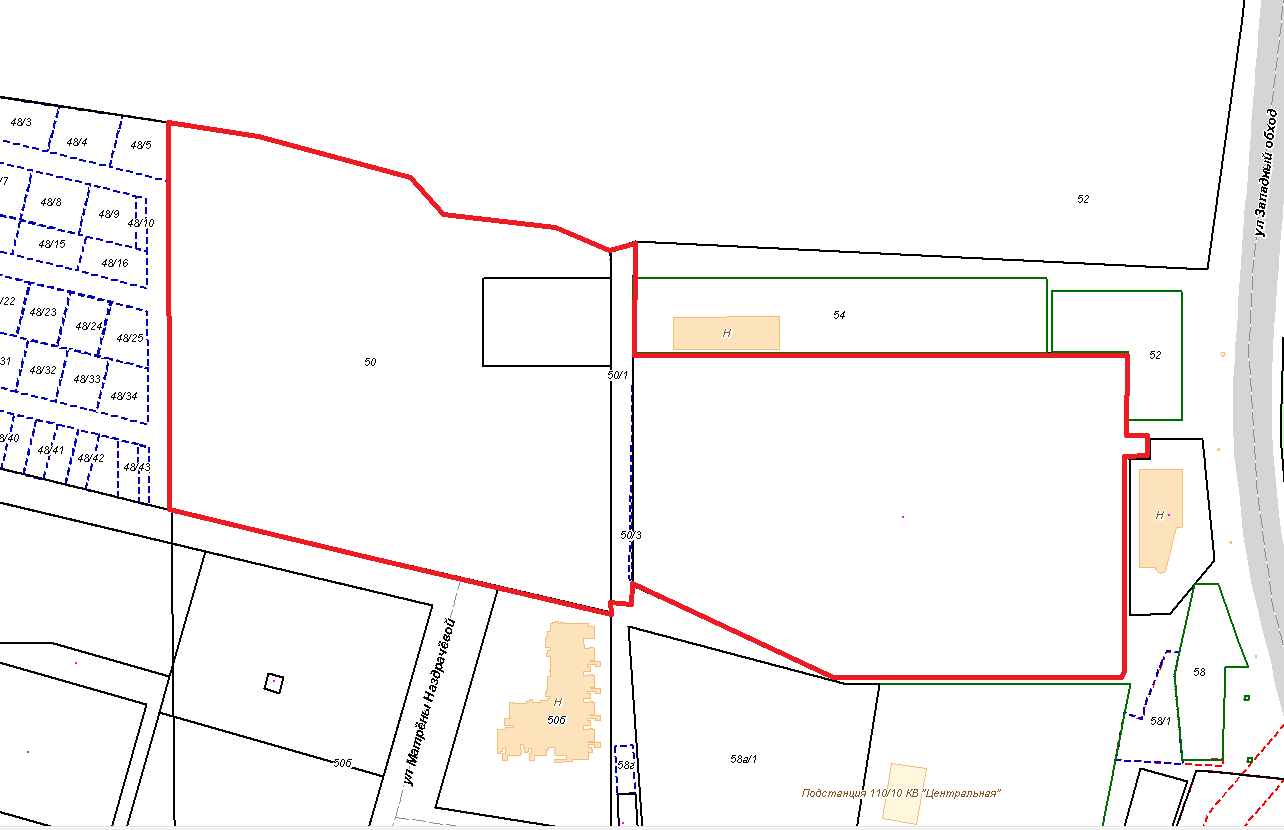 Условные обозначения:Границы незастроенной территории Юго-Западного района города Ставрополя в районе улицы Западный обход, подлежащей комплексному развитию Первый заместитель главы администрации города Ставрополя                                                 Д.Ю. СемёновПриложение 2к постановлению администрации города Ставрополяот   21.12.2021   № 2944 перечень земельных участков, расположенных в границах незастроенной территории Юго-Западного района города Ставрополя в районе улицы Западный обход, подлежащей комплексному развитиюПервый заместитель главы администрации города Ставрополя                                                 Д.Ю. СемёновПриложение 3к постановлению администрации города Ставрополяот   21.12.2021   № 2944 перечень ОБЪЕКТОВкапитального строительства, в том числе подлежащих сносу, расположенных в границах незастроенной территории Юго-Западного района города Ставрополя в районе улицы Западный обход, подлежащей комплексному развитию Первый заместитель главы администрации города Ставрополя                                                                                                                       Д.Ю. СемёновПриложение 4к постановлению администрации города Ставрополяот  21.12.2021   № 2944 основные виды разрешенного использования земельных участков и объектов капитального строительства, которые могут быть выбраны при реализации комплексного развития незастроенной территории Юго-Западного района города Ставрополя в районе улицы Западный обход, а также предельные параметры разрешенного строительства в границах незастроенной территории Юго-Западного района города Ставрополя в районе улицы Западный обход, подлежащей комплексному развитию Первый заместитель главы администрации города Ставрополя                                                                                                                       Д.Ю. СемёновПриложение 5к постановлению администрации города Ставрополяот   21.12.2021    № 2944 ГРАФИЧЕСКОЕ ОПИСАНИЕграниц защитной зоны объекта культурного наследия регионального значения (ансамбль) «Историко-культурная заповедная территория «Ботанический сад», 1960-1965 годы, расположенного по адресу: Ставропольский край, г. Ставрополь, Промышленный район», попадающих на часть земельного участка с кадастровым номером 26:12:000000:8190 по адресу: Ставропольский край, г. Ставрополь, расположенного в границах незастроенной территории Юго-Западного района города Ставрополя в районе улицы Западный обход, подлежащей комплексному развитию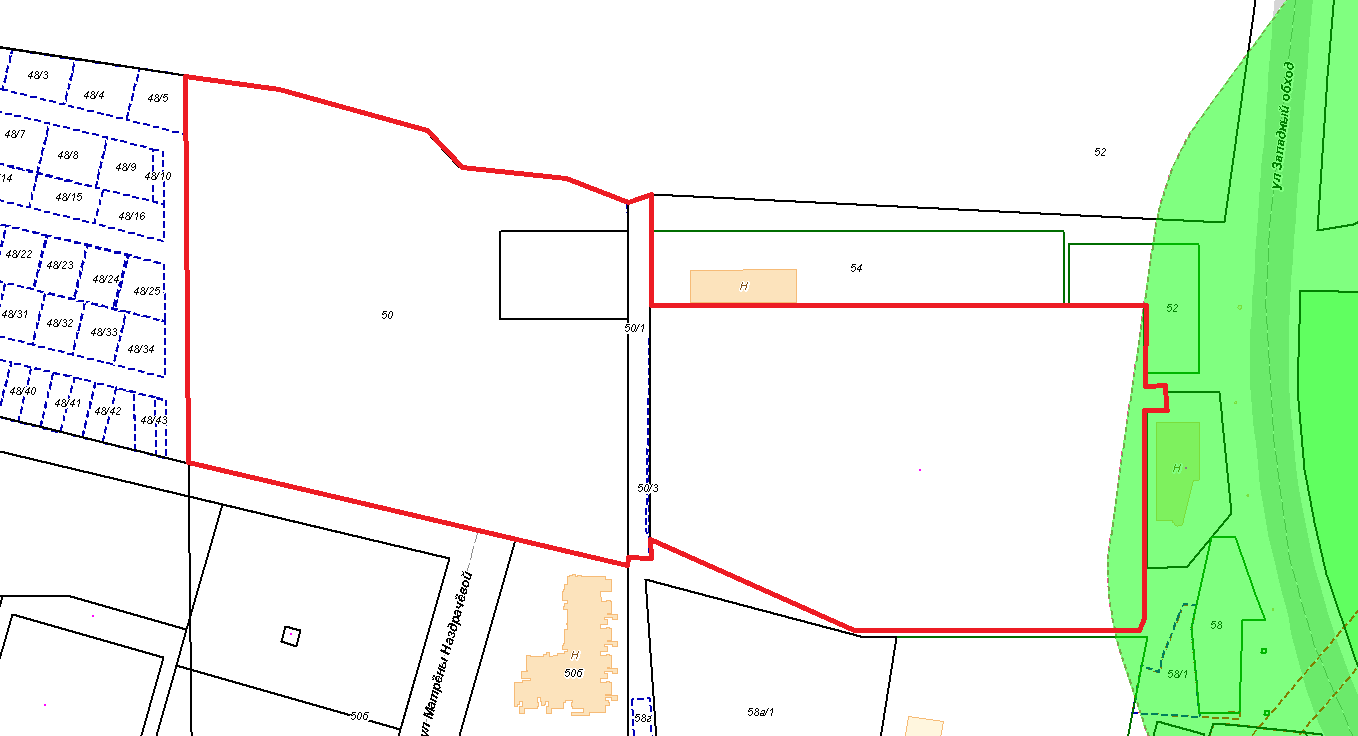 Условные обозначения:Первый заместитель главы администрации города Ставрополя                                                 Д.Ю. Семёнов№п/пКадастровый номер земельного участка Адресземельного участка Площадь земельного участка, кв. м1.26:12:000000:8190Ставропольский край, г. Ставрополь484612.26:12:011401:1853Российская Федерация,Ставропольский край, г.о. г. Ставрополь,г. Ставрополь,ул. Западный обход, з/у 50536013. 26:12:011401:3666Российская Федерация,Ставропольский край, г.о. г. Ставрополь,г. Ставрополь,                        ул. Западный обход, 
з/у 50/123804.26:12:011401:3667Российская Федерация,Ставропольский край, г.о. г. Ставрополь,г. Ставрополь,ул. Западный обход, 
з/у 50/3120№п/пНаименование объекта капитального строительстваНазначениеобъекта капитального строительства Адрес объектакапитальногостроительстваКадастровый номеробъектакапитальногостроительства123451.Объект незавершенного строительстванежилоеСтавропольский край, г. Ставрополь, район аэродрома ДОСААФ26:12:000000:5442.Объект незавершенного строительстванежилоеСтавропольский край, г. Ставрополь, район аэродрома ДОСААФ26:12:011306:7923.Объект незавершенного строительстванежилоеСтавропольский край, г. Ставрополь, район аэродрома ДОСААФ26:12:011306:7934.Объект незавершенного строительстванежилоеСтавропольский край, г. Ставрополь, район аэродрома ДОСААФ26:12:011306:7945.Объект незавершенного строительстванежилоеСтавропольский край, г. Ставрополь, район аэродрома ДОСААФ26:12:011306:7956.Объект незавершенного строительстванежилоеСтавропольский край, г. Ставрополь, район аэродрома ДОСААФ26:12:011306:7967.Объект незавершенного строительстванежилоеСтавропольский край, г. Ставрополь, район аэродрома ДОСААФ26:12:011306:7978.Объект незавершенного строительстванежилоеСтавропольский край, г. Ставрополь, район аэродрома ДОСААФ26:12:011306:7989.Объект незавершенного строительстванежилоеСтавропольский край, г. Ставрополь, район аэродрома ДОСААФ26:12:011306:79910.Объект незавершенного строительстванежилоеСтавропольский край, г. Ставрополь, район аэродрома ДОСААФ26:12:000000:88211.Объект незавершенного строительстванежилоеСтавропольский край, г. Ставрополь, район аэродрома ДОСААФ26:12:000000:881№ п/пНаименование вида разрешенного использования земельного участка (код (числовое обозначение) вида разрешенного использования земельного участка)Предельные параметры разрешенного строительства, реконструкции объектов капитального строительстваПредельные параметры разрешенного строительства, реконструкции объектов капитального строительстваПредельные параметры разрешенного строительства, реконструкции объектов капитального строительстваПредельные параметры разрешенного строительства, реконструкции объектов капитального строительстваПредельные параметры разрешенного строительства, реконструкции объектов капитального строительства№ п/пНаименование вида разрешенного использования земельного участка (код (числовое обозначение) вида разрешенного использования земельного участка)Минимальные отступы от границ земельных участков, образуемых и (или) изменяемых в соответствии с документацией по планировке территории, в целях определения мест допустимого размещения зданий, строений, сооружений, за пределами которых запрещено строительство зданий, строений, сооруженийПредельное количество этажей или предельная высота зданий, строений, сооруженийМаксимальный процент застройки земельного участка (территории, подлежащей комплексному развитию), определяемый как отношение суммарной площади земельного участка, которая может быть застроена, ко всей площади земельного участка (территории, подлежащей комплексному развитию)Минимальный процент озеленения территории, подлежащей комплексному развитиюМинимальное количество машиномест, рассчитанных для зданий, строений, сооружений и рекреационных территорий12345671.Среднеэтажная жилая застройка (2.5)расстояние до места допустимого размещения объекта капитального строительства от границы земельного участка – 3 м. Расстояние до стены подземной части объекта капитального строительства от границы земельного участка, смежной с линией объекта улично-дорожной сети, – 3 м, смежной с земельным участком или землями, находящимися в государственной и муниципальной собственности, – 1 мколичество этажей – 11, из них этажность – 8на уровне поверхности земли – 60,ниже отметки земли – 90 25,допускается размещение элементов благоустройства и озеленения на эксплуатируемой кровле0,75на 1 квартиру2.Многоэтажная жилая застройка (высотная застройка) (2.6)расстояние до места допустимого размещения объекта капитального строительства от границы земельного участка – 3 м. Расстояние до стены подземной части объекта капитального строительства от границы земельного участка, смежной с линией объекта улично-дорожной сети, – 3 м, смежной с земельным участком или землями, находящимися в государственной и муниципальной собственности, – 1 мне подлежит установлениюна уровне поверхности земли – 60,ниже отметки земли – 9025,допускается размещение элементов благоустройства и озеленения на эксплуатируемой кровле0,75на 1 квартиру3.Хранение автотранспорта (2.7.1)расстояние до места допустимого размещения объекта капитального строительства от границы земельного участка – 3 м. Расстояние до стены подземной части объекта капитального строительства от границы земельного участка, смежной с линией объекта улично-дорожной сети, – 3 м, смежной с земельным участком или землями, находящимися в государственной и муниципальной собственности, – 1 мдля гаражей боксового типа, отдельно стоящих, в том числе в гаражных, гаражно-строительных кооперативах, количество этажей – 2,из них 
этажность ‒ 1; для подземных стоянок – 5;для наземных стоянок – 5для гаража, отдельно стоящего или боксового типа, минимальная площадь земельного участка – 18 кв. м, максимальная площадь земельного участка – 40 кв. м включительно, в остальных случаях не подлежит установлениюне подлежат установлению не подлежат установлению4.Коммунальное обслуживание (3.1)за исключением линейных объектов и входящих в их состав сооружений, расстояние до места допустимого размещения объекта капитального строительства от границы земельного участка – 3 м. Расстояние до стены подземной части объекта капитального строительства от границы земельного участка, смежной с линией объекта улично-дорожной сети, – 3 м, смежной с земельным участком или землями, находящимися в государственной и муниципальной собственности, – 1 мне подлежит установлениюне подлежит установлению1010 на 100 работающих5.Бытовое обслуживание (3.3)расстояние до места допустимого размещения объекта капитального строительства от границы земельного участка – 3 м. Расстояние до стены подземной части объекта капитального строительства от границы земельного участка, смежной с линией объекта улично-дорожной сети, – 3 м, смежной с земельным участком или землями, находящимися в государственной и муниципальной собственности, – 1 мколичество этажей – 6, из них этажность – 360103 на 10 единовременных посетителей6.Здравоохранение (3.4)расстояние до места допустимого размещения объекта капитального строительства от границы земельного участка – 3 м. Расстояние до стены подземной части объекта капитального строительства от границы земельного участка, смежной с линией объекта улично-дорожной сети, – 3 м, смежной с земельным участком или землями, находящимися в государственной и муниципальной собственности, – 1 мколичество этажей – 11,  из них этажность – 8не подлежит установлениюне подлежит установлениюне подлежит установлению7.Дошкольное, начальное и среднее общее образование (3.5.1)расстояние до места допустимого размещения объекта капитального строительства от границы земельного участка – 3 м. Расстояние до стены подземной части объекта капитального строительства от границы земельного участка, смежной с линией объекта улично-дорожной сети, – 3 м, смежной с земельным участком или землями, находящимися в государственной и муниципальной собственности, – 1 мне подлежит установлениюне подлежит установлениюне подлежит установлениюне подлежит установлению8.Объекты культурно-досуговой деятельности (3.6.1)расстояние до места допустимого размещения объекта капитального строительства от границы земельного участка – 3 м. Расстояние до стены подземной части объекта капитального строительства от границы земельного участка, смежной с линией объекта улично-дорожной сети, – 3 м, смежной с земельным участком или землями, находящимися в государственной и муниципальной собственности, – 1 мне подлежит установлениюне подлежит установлениюне подлежит установлению15 на 100 единовременных посетителей9.Парки культуры и отдыха (3.6.2)не подлежит установлениюне подлежит установлениюне подлежит установлениюне подлежит установлению20 на 100 единовременных посетителей10.Общественное управление (3.8)расстояние до места допустимого размещения объекта капитального строительства от границы земельного участка – 3 м. Расстояние до стены подземной части объекта капитального строительства от границы земельного участка, смежной с линией объекта улично-дорожной сети, – 3 м, смежной с земельным участком или землями, находящимися в государственной и муниципальной собственности, – 1 мколичество этажей –8,  из них этажность – 5на уровне поверхности земли – 60,ниже отметки земли – 90100,5 на 100 кв. м общей площади 11.Деловое управление (4.1)расстояние до места допустимого размещения объекта капитального строительства от границы земельного участка – 3 м. Расстояние до стены подземной части объекта капитального строительства от границы земельного участка, смежной с линией объекта улично-дорожной сети, – 3 м, смежной с земельным участком или землями, находящимися в государственной и муниципальной собственности, – 1 мколичество этажей – 11, из них этажность – 8на уровне поверхности земли – 60,ниже отметки земли – 90102 на 100 кв. м общей площади12.Объекты торговли (торговые центры, торгово-развлекательные центры (комплексы) (4.2)расстояние до места допустимого размещения объекта капитального строительства от границы земельного участка – 3 м. Расстояние до стены подземной части объекта капитального строительства от границы земельного участка, смежной с линией объекта улично-дорожной сети, – 3 м, смежной с земельным участком или землями, находящимися в государственной и муниципальной собственности, – 1 мне подлежит установлениюна уровне поверхности земли – 60,ниже отметки земли – 90 102,5 на 100 кв. м общей площади13.Магазины (4.4)расстояние до места допустимого размещения объекта капитального строительства от границы земельного участка – 3 м. Расстояние до стены подземной части объекта капитального строительства от границы земельного участка, смежной с линией объекта улично-дорожной сети, – 3 м, смежной с земельным участком или землями, находящимися в государственной и муниципальной собственности, – 1 мне подлежит установлениюна уровне поверхности земли – 60,ниже отметки земли – 90 102,5 на 100 кв. м общей площади14.Банковская и страховая деятельность (4.5)расстояние до места допустимого размещения объекта капитального строительства от границы земельного участка – 3 м. Расстояние до стены подземной части объекта капитального строительства от границы земельного участка, смежной с линией объекта улично-дорожной сети, – 3 м, смежной с земельным участком или землями, находящимися в государственной и муниципальной собственности, – 1 мколичество этажей – 11, из них этажность – 8на уровне поверхности земли – 60,ниже отметки земли – 90 102 на 100 кв. м общей площади15.Общественное питание (4.6)расстояние до места допустимого размещения объекта капитального строительства от границы земельного участка – 3 м. Расстояние до стены подземной части объекта капитального строительства от границы земельного участка, смежной с линией объекта улично-дорожной сети, – 3 м, смежной с земельным участком или землями, находящимися в государственной и муниципальной собственности, – 1 мколичество этажей – 6,  из них этажность – 360152,5  на 10 посадочных мест16.Гостиничное обслуживание (4.7)расстояние до места допустимого размещения объекта капитального строительства от границы земельного участка – 3 м. Расстояние до стены подземной части объекта капитального строительства от границы земельного участка, смежной с линией объекта улично-дорожной сети, – 3 м, смежной с земельным участком или землями, находящимися в государственной и муниципальной собственности, – 1 мколичество этажей – 11, из них этажность – 8на уровне поверхности земли – 60,ниже отметки земли – 90 206 на 100 посетителей и персонала единовременно17.Обеспечение спортивно-зрелищных мероприятий (5.1.1)расстояние до места допустимого размещения объекта капитального строительства от границы земельного участка – 3 м. Расстояние до стены подземной части объекта капитального строительства от границы земельного участка, смежной с линией объекта улично-дорожной сети, – 3 м, смежной с земельным участком или землями, находящимися в государственной и муниципальной собственности, – 1 мне подлежит установлениюне подлежит установлению103 на 100 мест18.Обеспечение занятий спортом в помещениях (5.1.2)расстояние до места допустимого размещения объекта капитального строительства от границы земельного участка – 3 м. Расстояние до стены подземной части объекта капитального строительства от границы земельного участка, смежной с линией объекта улично-дорожной сети, – 3 м, смежной с земельным участком или землями, находящимися в государственной и муниципальной собственности, – 1 мколичество этажей – 8, из них этажность – 5на уровне поверхности земли – 60,ниже отметки земли – 90 102 на 10 единовременных посетителей19.Площадки для занятий спортом (5.1.3)не подлежит установлениюне подлежит установлениюне подлежит установлению10не подлежит установлению20.Оборудованные площадки для занятий спортом (5.1.4)не подлежит установлениюне подлежит установлениюне подлежит установлению10не подлежит установлению21.Обслуживание перевозок пассажиров (7.2.2)расстояние до места допустимого размещения объекта капитального строительства от границы земельного участка – 3 м. Расстояние до стены подземной части объекта капитального строительства от границы земельного участка, смежной с линией объекта улично-дорожной сети, – 3 м, смежной с земельным участком или землями, находящимися в государственной и муниципальной собственности, – 1 мне подлежит установлениюне подлежит установлению101,5 на 10 пассажиров в час пик22.Стоянки транспорта общего пользования (7.2.3)не подлежит установлениюне подлежит установлениюне подлежит установлениюне подлежит установлениюне подлежит установлению23.Обеспечение внутреннего правопорядка (8.3)расстояние до места допустимого размещения объекта капитального строительства от границы земельного участка – 3 м. Расстояние до стены подземной части объекта капитального строительства от границы земельного участка, смежной с линией объекта улично-дорожной сети, – 3 м, смежной с земельным участком или землями, находящимися в государственной и муниципальной собственности, – 1 мколичество этажей – 11, из них этажность – 8на уровне поверхности земли – 60,ниже отметки земли – 90 10не подлежит установлению24.Земельные участки (территории) общего пользования (12.0)не подлежит установлениюне подлежит установлениюне подлежит установлениюне подлежит установлениюне подлежит установлениюГраницы незастроенной территории Юго-Западного района города                       Ставрополя в районе улицы Западный обход, подлежащей комплексному               развитию 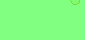 Защитная зона объекта культурного наследия